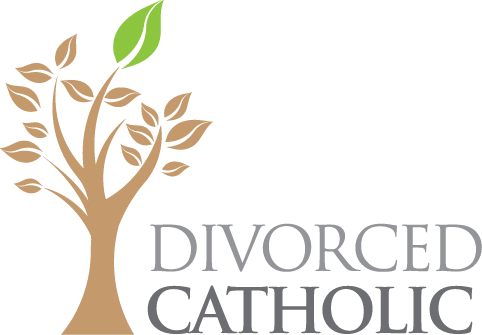 Certificate of CompletionRECOVERING FROM DIVORCE PROGRAMJohn DoeSeptember 20, 2016This certifies that the person name on this certificate has completed the Recovering from Divorce Program.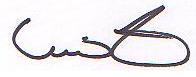 		     ________________________					________________________		     Vince Frese								Name		     Program Creator							Facilitator